Out of Hours Provider - Clinical Supervisor Re-Approval Statement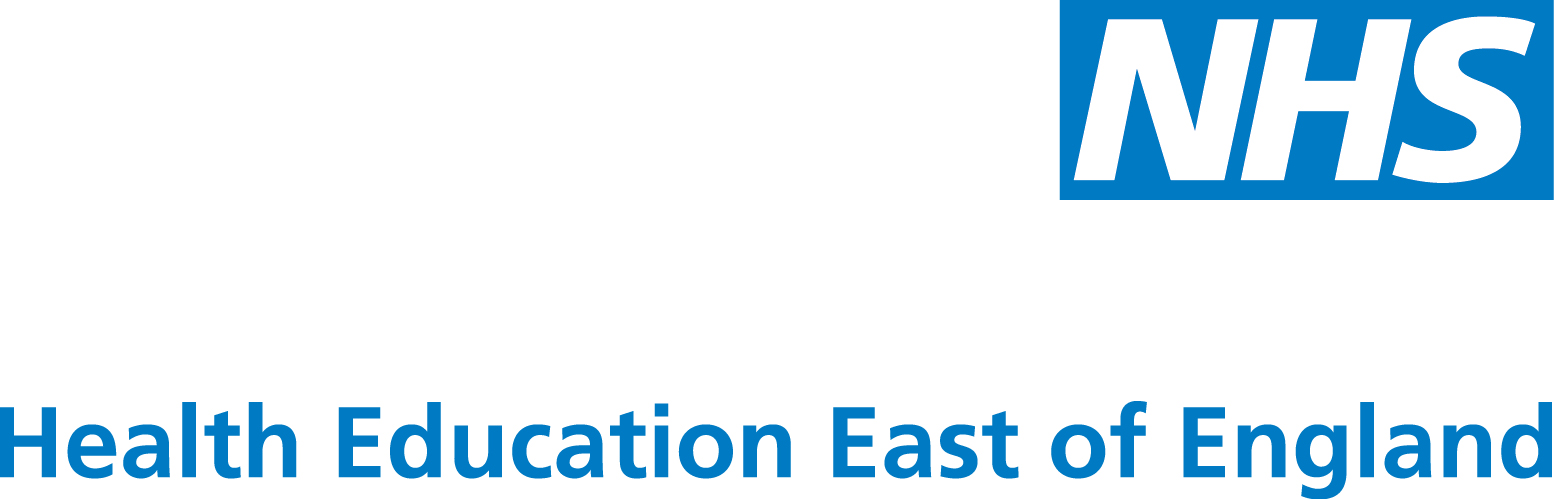 This form should be completed by the OOH providers Medical Director & submitted electronicallyPlease complete all areas on behalf of your OOH service Provider Organisation. The information provided will assist the LETB with consideration of the re-approval of the Clinical Supervisor named below. Incomplete forms will delay the re-approval of your clinical supervisorThis form is about Dr……………………… GMC No…………………. who is currently due for their three yearly re-approval as an Out of Hours Clinical Supervisor. First date of approval in this role……………